Services I ProvideTranslation / Back Translation: English<>Urdu, English<>HindiProofreading: English<>Urdu, English<>HindiEditing: Urdu, HindiClose captioning and Subtitling: English<>Urdu, English<>HindiContent Writing: Urdu, HindiLocalization: English<>Urdu, English<>HindiTypesetting (We have many full-time typesetters to take up as much pages per day as possible maintaining the accuracy)Brand / Cultural EvaluationReconciliationSubtitling: Urdu, HindiVoice Over: Urdu, HindiWeb Evaluation: Urdu, HindiMajor Projects:2019:	Completed onsite translation project for NSEiT in Mumbai consisting of 400,000 words of English>Urdu Translation and 400,000 words of proofreading for online educational material.Completed onsite translation project for NSEiT in Mumbai consisting of 100,000 words of English>Hindi Translation and 100,000 words of proofreading of educational material.Complete a project of Tata consultancy consisting of 84000 words of English>Urdu translation for online competitive examination.2018:	Urdu and Hindi translation of all ongoing offers of Vodafone in Middle East., Translation of Information booklets of a leading German brand. 	Subtitling projects for Deluxe and Sfera.2017:	Subtitling projects for Deluxe and Sfera, Script translation of Air India. 	Translation Project for NSEiT consisting of 100,000 words.Translation of More than 20 ICFs and information leaflets for Pharmaceutical companies. Translation of Medical Equipment’s Brochures.	2016:	Localization project for telecommunication software.2015:	Translation of Safety booklet of a Multinational Company.2015:	A project of Translation for competitive exams in government sector.2014:	Translation of PhD Thesis of Maulana Azad National Urdu University from English to Urdu, 107000 words.2013:	Translation of US Embassy Website from English to Urdu 50000 Words	2013:	Editing and evaluation of Translation of US Embassy Website	2012:	Brochure of US Health Department and various other projects.	2011:	Transcription and Translation of an Audio-Clips for a media house.Affiliation with Government Bodies:	Press Information Bureau (PIB): PIB Qualified Urdu Translator	National Technical Research Organization (NTRO): Linguist/Monitor, Urdu	All India Radio (AIR): Urdu Content writer and TranslatorNational Council for Promotion of Urdu Language (NCUPL): Consultant for Digital content creation and digitization.Affiliation with Private Bodies:Baazgasht (Youtube Channel for promotion of Urdu Language and Literature): Urdu content editorAffiliation with Translation Agencies:NSEiT (100% subsidiary or National Stock Exchange).TCS (TATA Consultancy Services) iONLionbridge | Various coordinators.WeLocalize | Various coordinators.Deluxe/ Sfera | Various coordinators.Language Kart | Jalis Nasiri | translation@languagekart.comMaster Translation Services | Amanda Lin | amanda@mts.cnPoliLingua | Irina Mosnoi jobs@polilingua.comTrung Vu | Trung Vu | trang.ziem@gmail.comTranslation Gate | Basma Hamdy | basma@thetranslationgate.comTolingo | Alejandro Gonzalez| alejandro.gonzalez@tolingo.comCosmic Global |Ghulam Hussain | translation@cosmicgloballimited.comApella | Andrew McCrum | Andrew.McCrum@appella.netAssign Language Project | Shikeb Shirazi | assignprojectinternational@gmail.comDocuments TranslatedAlmost all types of documentsAreas of ExpertiseExpertiese: Medical / Pharmaceutical; Advertising / Public Relations; Agreements; Computers (General, Software, Systems, and Networks) ; Education (Pedagogy) ; General / Conversation ; Government ; Greetings / Letters / Résumés / Manuals ; History ; Nutrition ; Religion (History,  Subtitling from English into Hindi (Medical) ; OtherPotential Areas and ServicesThe areas I am willing to work in and am confident of giving a quality output, in the light of my experience, are:Medical / Pharmaceutical Business / Commerce / FinanceChemistryEnvironment and EcologyFilm / TVGames / Video GamesSubtitling of English Movies into Arabic / Urdu / HindiReligious / IslamicEducatinal Qualification:2008-2013		Degree:		PhD			University:		Jawaharlal Nehru University		Major:			Urdu Literature2006-2008Degree:		M.Phil.			University:		Jawaharlal Nehru University		Major:			Urdu Literature2004-2006		Degree:		M.A			University:		Jamia Millia Islamia		Major:			Urdu Literature1999-2002Degree:		B.A			University:		Maulana Azad National Urdu University		Major:			Urdu LiteratureScreenplay Writing: More than 50 episodesEminent works:Zarra Zarra Aftab:	14 Episodes for Door DarshanLiving Tradition:	14 Episodes for Door DarshanRaghibAkhtarRaghibAkhtarRaghibAkhtarFD-3, Shaheen Bagh, Jamia NagarNew Delhi-110025FD-3, Shaheen Bagh, Jamia NagarNew Delhi-110025+91 9999042118, +919818917136+91 9999042118, +919818917136raghib.akhtar@gmail.comProz Profile Page: http://www.proz.com/profile/1085774 ATA Profile Page: https://www.atanet.org/onlinedirectories/tsd_view.php?id=22298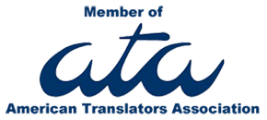 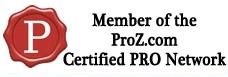 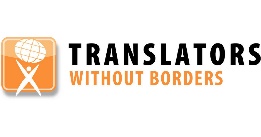 raghib.akhtar@gmail.comProz Profile Page: http://www.proz.com/profile/1085774 ATA Profile Page: https://www.atanet.org/onlinedirectories/tsd_view.php?id=22298Career FocusFree-lance Translator, Voice over Artist, Screenplay Writer.NationalityMother TongueNative LanguagesMedium of Instruction in SchoolTranslation LanguagesIndianUrduUrdu, HindiHindiUrdu > English (All Subjects)English> Urdu (All Subjects)Hindi> English (All Subjects)Hindi> Urdu (All Subjects)Hindi> English (All Subjects)English> Hindi (All Subjects)